文学博士跳起芭蕾雷切尔·卡佩尔克-戴尔（Rachel Kapelke-Dale）作者简介：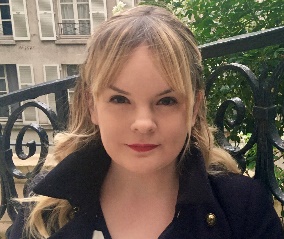 雷切尔·卡佩尔克-戴尔（Rachel Kapelke-Dale）是《仙境毕业生》（Graduates in Wonderland）（企鹅出版社于2014年出版）的合著者，这是一部表现了女性友谊的意义和细腻的回忆录。卡佩尔克-戴尔也是《名利场·好莱坞》（Vanity Fair Hollywood）的专栏“来自明星的建议”（“Advice from the Stars”）的作者。在获得布朗大学（Brown University）学士学位，巴黎第七大学（Université de Paris VII）文学硕士学位和伦敦大学学院（University College London）博士学位之前，她曾花数年时间接受芭蕾舞训练。她目前住在巴黎。中文书名：《芭蕾舞者》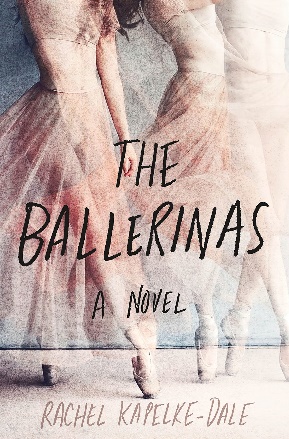 英文书名：THE BALLERINAS作    者：Rachel Kapelke-Dale出 版 社：St. Martin’s Press代理公司：St. Martin/ANA/Conor页    数：304页出版时间：2021年12月代理地区：中国大陆、台湾审读资料：电子稿类    型：文学小说版权已授：保加利亚、以色列、意大利、立陶宛、塞尔维亚、西班牙、土耳其·入选独立选择12月书单。·入选LibraryReads选择书单。·入选《纽约时报》（New York Times）、Goodreads网站、Brit + Co、《图书馆周刊》（Library Journal）、Pure Wow、E! 、《尼龙杂志》（Nylon）、BookRiot和PopSugar等媒体的“最受期待作品书单”。内容简介：《我敢不敢》（Dare Me）、《黑天鹅》（Black Swan）和《最幸运的女孩》（Luckiest Girl Alive）在这部引人入胜、用叙述者的声音驱动的处女作小说中相互碰撞，它讲述了三位芭蕾舞演员在巴黎歌剧芭蕾舞学校的学生时代的故事。14年前，戴尔芬（Delphine）放弃了她在巴黎歌剧芭蕾舞团享有声誉的领舞席位，在圣彼得堡开始了新的生活——她背负着一个可能颠覆她最好的朋友，同为舞者的林赛（Lindsay）和玛尔戈（Margaux）的生活的秘密离开了。现在，三十六年之后，戴尔芬回到了她的故乡，回到了传奇的帕莱斯加涅尔歌剧院，成为了一名芭蕾舞编舞，这将开启她职业生涯的下一个阶段，她也希望她最终能够和以前的朋友们和好。但戴尔芬很快就发现，在她不在这里的那段时间，事情发生了变化……有些秘密不能永远被埋葬。故事的讲述在三人的青春时代与现在来回移动，《芭蕾舞者》（The Ballerinas）探索了女性友谊的复杂性，以艺术表现力为名，不断追求完美体貌的黑暗动力，野心和激情的双刃剑，还有许多女性内心深处都存在的升腾的愤怒——所有这些都以一个你完全预料不到的转折达到高潮，这些引人注目的人物，你在相当一段时间都无法忘掉。媒体评价：“女性为了追求创造性的梦想，而虐待自己身体的方式被作者转化为一部引人入胜的虚构故事。在《芭蕾舞者》中，这个情节令人无法抗拒。这是一部以巴黎歌剧芭蕾舞学院的温室氛围为背景的处女作，三名学生经历了成长、竞争、建立友谊并踏上毁灭之路……卡佩尔克-戴尔从一个更加广阔的视角对这一切进行了思考，并审视了这其中的创伤和权利的不对称是如何摧毁如此多舞者的。”----《纽约时报》（New York Times）    “这部小说可读性极强，它充满戏剧性的情节成功地描绘了芭蕾舞女演员们苛刻的生活，以及生活在芭蕾舞世界里的男演员们，无论他们是好还是坏。《芭蕾舞者》凭借其对芭蕾舞世界背后的面貌与吸引人的角色的刻画，必将成为芭蕾舞剧迷们的最爱。”----《书目杂志》（Booklist）    “卡佩尔克-戴尔成功地探索了女性友谊的力量，一个女人与她的身体的关系，以及被看见的真正含义。这是一部精心刻画的惊悚小说，梅格·阿伯特（Megan Abbott）的书迷一定不可错过本书。”----《图书馆周刊》（Publishers Weekly）    “微妙的情感纠结。”----《图书馆周刊》（Library Journal）    “大家起立为这部作品鼓掌。”----E! News    “《黑天鹅》（Black Swan）的回响，也有《最幸运的女孩》（Luckiest Girl Alive）的影子。”----PureWow    “《芭蕾舞者》巧妙地运用了专业的舞蹈背景知识，探索了女性友谊的复杂性，以及芭蕾舞界的父权文化使整个故事向它在第一页就承诺的那个血腥结局冲去的过程中挥之不去的影响。”----《舞蹈杂志》（Dance Magazine）    “你再也不会以同样的眼光来看待芭蕾了。”----Book Riot    “本书把芭蕾舞的原始性质与惊悚小说的混乱的戏剧性结合到一起，让人感到非常兴奋。”----《尼龙杂志》（Nylon）    “一个坚定的、勇往直前的女权主义者对职业芭蕾舞世界的一瞥。”----Bookpage    “友谊与世界上最艰苦的艺术形式塑造了三个朋友，她们在世界最负盛名的芭蕾舞学校和芭蕾舞团的围墙内传递着爱、秘密、雄心和对艺术完美的追求。《芭蕾舞者》引人入胜、灵巧且极富洞察，我很喜欢这本书，无论是它具有挑衅性的开篇，热烈的高潮，还是它完美无瑕的最后场景。”----凯西·玛丽·布坎南（Cathy Marie Buchanan），《纽约时报》（New York Times）畅销书《画中女孩》（The Painted Girls）和《黑湖的女儿》（Daughter of Black Lake）的作者    “《芭蕾舞者》充满了奇妙的气氛，它是一个旋转的梦想，一个探索创造的牺牲和痛苦、女性的退缩，以及在舞台上表演的压力的故事。”                ----阿拉明塔·霍尔（Araminta Hall），《我们的残忍》（Our Kind of Cruelty）的作者    “这是一部关于身体自主、友谊、记忆与失忆的黑暗且痛苦的故事，它的背景设置在残酷、血腥的精英芭蕾舞世界。我从第一行起，就被这部熠熠生辉的处女作吸引住了。”----艾拉·伯曼（Ella Berman），《归来》（The Comeback）的作者    “在《芭蕾舞者》中有这样一个时刻，雷切尔·卡佩尔克-戴尔把芭蕾舞描述为一个女人‘既统治又为其服务’的地方。如果你期待在本书中看到竞争与破坏，那没错，但如果你认为这部小说中只有这些内容，那就极不公平了。《芭蕾舞者》对一个既依赖又贬低女性的地方与制度进行了深刻的考察，卡佩尔克-戴尔对身体、艺术和机构进行了敏锐的探索，这让我明白了作为一名观众意味着什么，而在舞台上被人看到又意味着什么。”----艾米丽·雷登（Emily Layden），《所有的女孩》（All Girls）的作者    “卡佩尔克-戴尔的处女作从一位首席芭蕾舞演员的优雅与力量中呼啸而出。《芭蕾舞者》结构巧妙，充满了紧张感，是一部绝妙的小说作品，它以其激动人心的行文和小心细致的观察呈现了激烈的女性友谊的熔炉中的忠诚、野心、权利和愤怒。在仔细读完这部令人难忘的惊悚小说后，我再也不会以同样的方式看待职业舞蹈了。”----安德里亚·巴茨（Andrea Bartz），《我们从未在此》（We Were Never Here）的作者    “雷切尔·卡佩尔克-戴尔的《芭蕾舞者》是一部以艺术的名义讲述牺牲的小说。《芭蕾舞者》中的核心角色们用对待爱人的忠诚与对待芭蕾的忠诚相抗衡，衡量自己和身体愿意为此做出多大的奉献。卡佩尔克-戴尔的写作探讨了衰老、暴力、友谊等问题。也探讨了芭蕾舞的魅力与残忍。其结果便是这部充满优雅与力量的小说。”----艾伦·奥康奈尔·惠特（Ellen O’Connell Whittet），《你在飞行中变成了什么》（What You Become in Flight）的作者    “《芭蕾舞者》拥有近乎催眠的小说，它既令人振奋，又层层推进，是一部不可错过的处女作小说。它的非凡力量不仅来自小说华丽的文笔与对社会的炙热的评论，也来自于其对女性与我们的身体、我们的野心、我们的集体欲望之间的关联的体现。卡佩尔克-戴尔是一个非凡的天才，这部小说充满了无与伦比的优雅。”----劳里·伊丽莎白·弗林（Laurie Elizabeth Flynn），畅销书《这里的女孩都很好》（The Girls Are All So Nice Here）的作者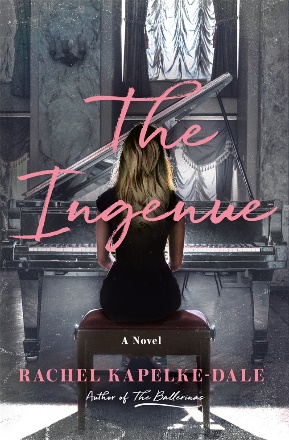 中文书名：《纯真年代》 英文书名：THE INGENUE作    者：Rachel Kapelke-Dale出 版 社：St. Martin’s Press代理公司：St. Martin/ANA/Conor页    数：320页出版时间：2022年12月代理地区：中国大陆、台湾审读资料：电子稿类    型：惊悚悬疑版权已授：西班牙·《人物》杂志“本周最佳新书”之一·亚马逊编辑之选：最佳神秘、惊悚、悬疑·Buzzfeed、《纽约邮报》、PopSugar、PureWow、E! Online等媒体评为12月最佳图书内容简介：    这部悬疑小说有如《我的黑暗瓦妮莎》（MY DARK VANESSA）遇上《女王的开场白》（THE QUEEN’S GAMBIT），它讲述了家庭的纽带，天赋的极限，野心的风险以及复仇的回报。    当前钢琴神童萨斯基亚·克赖斯（Saskia Kreis）在母亲意外去世后，回到了密尔沃基的家中，她希望继承家族遗产精灵庄园（Elf House）。但是，萨斯基亚发现，她的母亲要把精灵庄园留给一个与萨斯基亚拥有一段复杂渊源的男人，她不得不重新审视自己的过去——以及改变她一生的爱情关系——寻求答案。她能找到一种既能继承遗产又能保守秘密的方法吗？而挖掘太深会引发毁灭性的后果吗？    在“#MeToo”主题的背景下，《纯真年代》（The Ingenue）深入探讨了母女关系、对才华的期望、我们告诉自己的故事，以及当把曾经让你与众不同的东西从你身上剥夺时，会发生些什么。这个黑暗的当代童话故事徘徊在萨斯基亚的童年和现在之间，充满了欲望、渴望和不确定性，逐渐发展直至壮观、震撼的故事高潮。媒体评价：“卡佩尔克·戴尔（Kapelke Dale）创作了一个关于期望和身份、爱情和复仇的扭曲悬疑故事，让读者屏息凝视。”——《图书馆杂志》(Library Journal)“卡佩尔克·戴尔（Kapelke Dale）这部引人入胜的小说深入探讨了性虐待的遗毒，穿插了埃维（Evie）的女性主义童话故事重述和莎琪亚（Saskia）青少年时期的片段，并让二者与当前事件渐行渐远，最终却引出了惊人的结尾。与凯特·伊丽莎白·拉塞尔（Kate Elizabeth Russell）的《我的黑暗凡妮莎》（My Dark Vanessa）相比，《纯真年代》（the Ingenue）毫不逊色。”——《书单》(Booklist)“太棒了。《纯真年代》讲述了一位女性与自己过去的激烈交锋，就像#MeToo运动宣扬的那样。”——PopSugar“一部扣人心弦的惊悚大作，讲述了家庭的纽带、天赋的极限、野心的风险和复仇的回报。”——PureWow Books中文书名：《贩卖财富》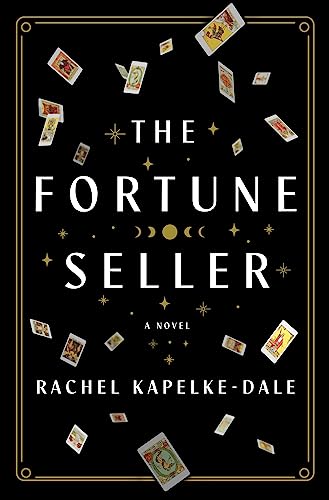 英文书名：THE FORTUNE SELLER作    者：Rachel Kapelke-Dale出 版 社：St. Martin’s Press代理公司：Greenburger/ANA/Conor页    数：320页出版时间：2024年2月代理地区：中国大陆、台湾审读资料：电子稿类    型： 文学小说内容简介：当中产阶级骑手罗西( Rosie )在国外呆了一年后回到她的常春藤盟校时，她发现她的精英马术朋友团体已经被一个神秘的转校生——安娜丽丝（Annalise）渗透了，安娜丽丝是一个有才华的塔罗牌师。但是，当一名骑手的银行账户里的钱开始消失时，安娜丽丝在这个组织里的角色受到了质疑，这带来了毁灭性的后果——而真相需要罗西花几年的时间才能完全挖掘出来。当她在一家对冲基金开始一份新工作时，罗西开始在一个神秘的陌生人的帮助下揭开安娜丽丝的真面目，这个陌生人把安娜丽丝和超级富豪联系在一起。《贩卖财富》（FORTUNE SELLER）的故事发生在2005年和2006年的布朗大学和纽约——在金融体系崩溃之前，当时一切似乎都是可能的。媒体评价：“《贩卖财富》引人入胜，引人入胜，巧妙地审视了我们的生活是如何被运气和命运塑造的，并说明了诱惑有时会带来的可怕后果。雷切尔·卡佩尔克-戴尔再次以敏锐的洞察力和闪亮的散文捕捉到了女性友谊、野心和特权的复杂性，所有这些都发生在令人回忆的马术比赛、黑暗的学术界和纽约精英的世界里。塔罗牌会提示每一章的内容，但这个故事自始至终都让我保持警觉;我完全把故事消化了。”——吉纳维芙·惠勒(Genevieve Wheeler)，《阿德莱德》（Adelaide）的作者“卡佩尔克-戴尔在女性友谊这一双刃剑语言上很流利。我翻阅了她那部迷人、节奏快的小说《贩卖财富》，讲述的是耶鲁大学里那些上流社会的室友们，他们的小心眼残忍变成了邪恶。《贩卖财富》以全新的视角审视了女孩的力量和身份、渴望和归属感、命运和自由意志，揭示了推动我们最强烈、最令人陶醉的关系的黑暗冲动。”——吉莉安·梅多夫（Jillian Medoff），《当我们明亮美丽时》（When We Were Bright and Beautiful）的作者“《贩卖财富》美味可口，令人上瘾，是神秘的马术女孩梦想的书。野心、奢靡、骑士——这一切都通过塔罗牌和命运与运气的问题得以体现。卡佩尔克-戴尔编造了一个关于牺牲和特权的辉煌故事。你绝对会爱不释手。”——茱莉亚·法恩（Julia Fine），《楼上的房子》（The Upstairs House）作者感谢您的阅读！请将反馈信息发至：版权负责人Email：Rights@nurnberg.com.cn安德鲁·纳伯格联合国际有限公司北京代表处北京市海淀区中关村大街甲59号中国人民大学文化大厦1705室, 邮编：100872电话：010-82504106, 传真：010-82504200公司网址：http://www.nurnberg.com.cn书目下载：http://www.nurnberg.com.cn/booklist_zh/list.aspx书讯浏览：http://www.nurnberg.com.cn/book/book.aspx视频推荐：http://www.nurnberg.com.cn/video/video.aspx豆瓣小站：http://site.douban.com/110577/新浪微博：安德鲁纳伯格公司的微博_微博 (weibo.com)微信订阅号：ANABJ2002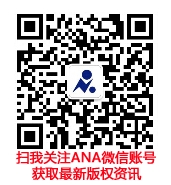 